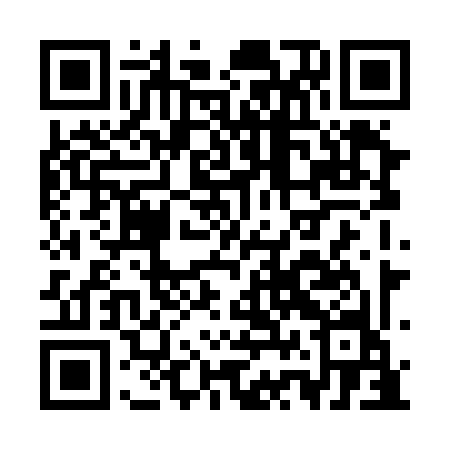 Prayer times for Russell Landing, Ontario, CanadaMon 1 Jul 2024 - Wed 31 Jul 2024High Latitude Method: Angle Based RulePrayer Calculation Method: Islamic Society of North AmericaAsar Calculation Method: HanafiPrayer times provided by https://www.salahtimes.comDateDayFajrSunriseDhuhrAsrMaghribIsha1Mon3:355:321:196:429:0711:032Tue3:365:321:196:429:0611:023Wed3:375:331:206:429:0611:024Thu3:385:341:206:429:0611:015Fri3:395:341:206:429:0511:006Sat3:405:351:206:419:0510:597Sun3:425:361:206:419:0510:598Mon3:435:371:206:419:0410:589Tue3:445:371:216:419:0410:5710Wed3:455:381:216:419:0310:5611Thu3:475:391:216:409:0210:5412Fri3:485:401:216:409:0210:5313Sat3:495:411:216:409:0110:5214Sun3:515:421:216:399:0010:5115Mon3:525:431:216:399:0010:5016Tue3:545:441:216:398:5910:4817Wed3:555:441:226:388:5810:4718Thu3:575:451:226:388:5710:4519Fri3:595:461:226:378:5610:4420Sat4:005:471:226:378:5510:4221Sun4:025:481:226:368:5410:4122Mon4:035:501:226:368:5410:3923Tue4:055:511:226:358:5210:3824Wed4:075:521:226:358:5110:3625Thu4:085:531:226:348:5010:3426Fri4:105:541:226:338:4910:3327Sat4:125:551:226:338:4810:3128Sun4:135:561:226:328:4710:2929Mon4:155:571:226:318:4610:2730Tue4:175:581:226:318:4410:2631Wed4:195:591:226:308:4310:24